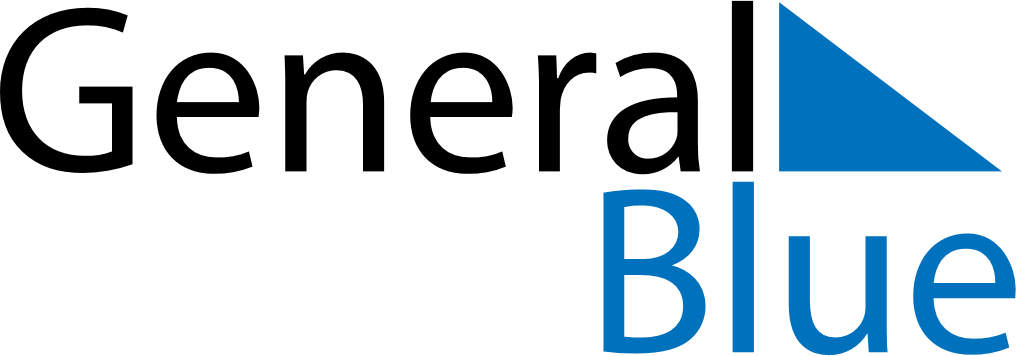 December 2024December 2024December 2024December 2024December 2024December 2024Sevan, Gegharkunik, ArmeniaSevan, Gegharkunik, ArmeniaSevan, Gegharkunik, ArmeniaSevan, Gegharkunik, ArmeniaSevan, Gegharkunik, ArmeniaSevan, Gegharkunik, ArmeniaSunday Monday Tuesday Wednesday Thursday Friday Saturday 1 2 3 4 5 6 7 Sunrise: 8:04 AM Sunset: 5:34 PM Daylight: 9 hours and 29 minutes. Sunrise: 8:05 AM Sunset: 5:33 PM Daylight: 9 hours and 28 minutes. Sunrise: 8:06 AM Sunset: 5:33 PM Daylight: 9 hours and 27 minutes. Sunrise: 8:07 AM Sunset: 5:33 PM Daylight: 9 hours and 25 minutes. Sunrise: 8:08 AM Sunset: 5:33 PM Daylight: 9 hours and 24 minutes. Sunrise: 8:09 AM Sunset: 5:33 PM Daylight: 9 hours and 23 minutes. Sunrise: 8:10 AM Sunset: 5:33 PM Daylight: 9 hours and 22 minutes. 8 9 10 11 12 13 14 Sunrise: 8:11 AM Sunset: 5:33 PM Daylight: 9 hours and 22 minutes. Sunrise: 8:11 AM Sunset: 5:33 PM Daylight: 9 hours and 21 minutes. Sunrise: 8:12 AM Sunset: 5:33 PM Daylight: 9 hours and 20 minutes. Sunrise: 8:13 AM Sunset: 5:33 PM Daylight: 9 hours and 19 minutes. Sunrise: 8:14 AM Sunset: 5:33 PM Daylight: 9 hours and 19 minutes. Sunrise: 8:15 AM Sunset: 5:33 PM Daylight: 9 hours and 18 minutes. Sunrise: 8:15 AM Sunset: 5:33 PM Daylight: 9 hours and 17 minutes. 15 16 17 18 19 20 21 Sunrise: 8:16 AM Sunset: 5:34 PM Daylight: 9 hours and 17 minutes. Sunrise: 8:17 AM Sunset: 5:34 PM Daylight: 9 hours and 17 minutes. Sunrise: 8:17 AM Sunset: 5:34 PM Daylight: 9 hours and 16 minutes. Sunrise: 8:18 AM Sunset: 5:35 PM Daylight: 9 hours and 16 minutes. Sunrise: 8:19 AM Sunset: 5:35 PM Daylight: 9 hours and 16 minutes. Sunrise: 8:19 AM Sunset: 5:35 PM Daylight: 9 hours and 16 minutes. Sunrise: 8:20 AM Sunset: 5:36 PM Daylight: 9 hours and 16 minutes. 22 23 24 25 26 27 28 Sunrise: 8:20 AM Sunset: 5:36 PM Daylight: 9 hours and 16 minutes. Sunrise: 8:21 AM Sunset: 5:37 PM Daylight: 9 hours and 16 minutes. Sunrise: 8:21 AM Sunset: 5:37 PM Daylight: 9 hours and 16 minutes. Sunrise: 8:22 AM Sunset: 5:38 PM Daylight: 9 hours and 16 minutes. Sunrise: 8:22 AM Sunset: 5:39 PM Daylight: 9 hours and 16 minutes. Sunrise: 8:22 AM Sunset: 5:39 PM Daylight: 9 hours and 17 minutes. Sunrise: 8:22 AM Sunset: 5:40 PM Daylight: 9 hours and 17 minutes. 29 30 31 Sunrise: 8:23 AM Sunset: 5:41 PM Daylight: 9 hours and 18 minutes. Sunrise: 8:23 AM Sunset: 5:42 PM Daylight: 9 hours and 18 minutes. Sunrise: 8:23 AM Sunset: 5:42 PM Daylight: 9 hours and 19 minutes. 